Lesson 10: Put Together Pattern BlocksLet’s put together pattern blocks.Warm-up: Notice and Wonder: QuiltsWhat do you notice?
What do you wonder?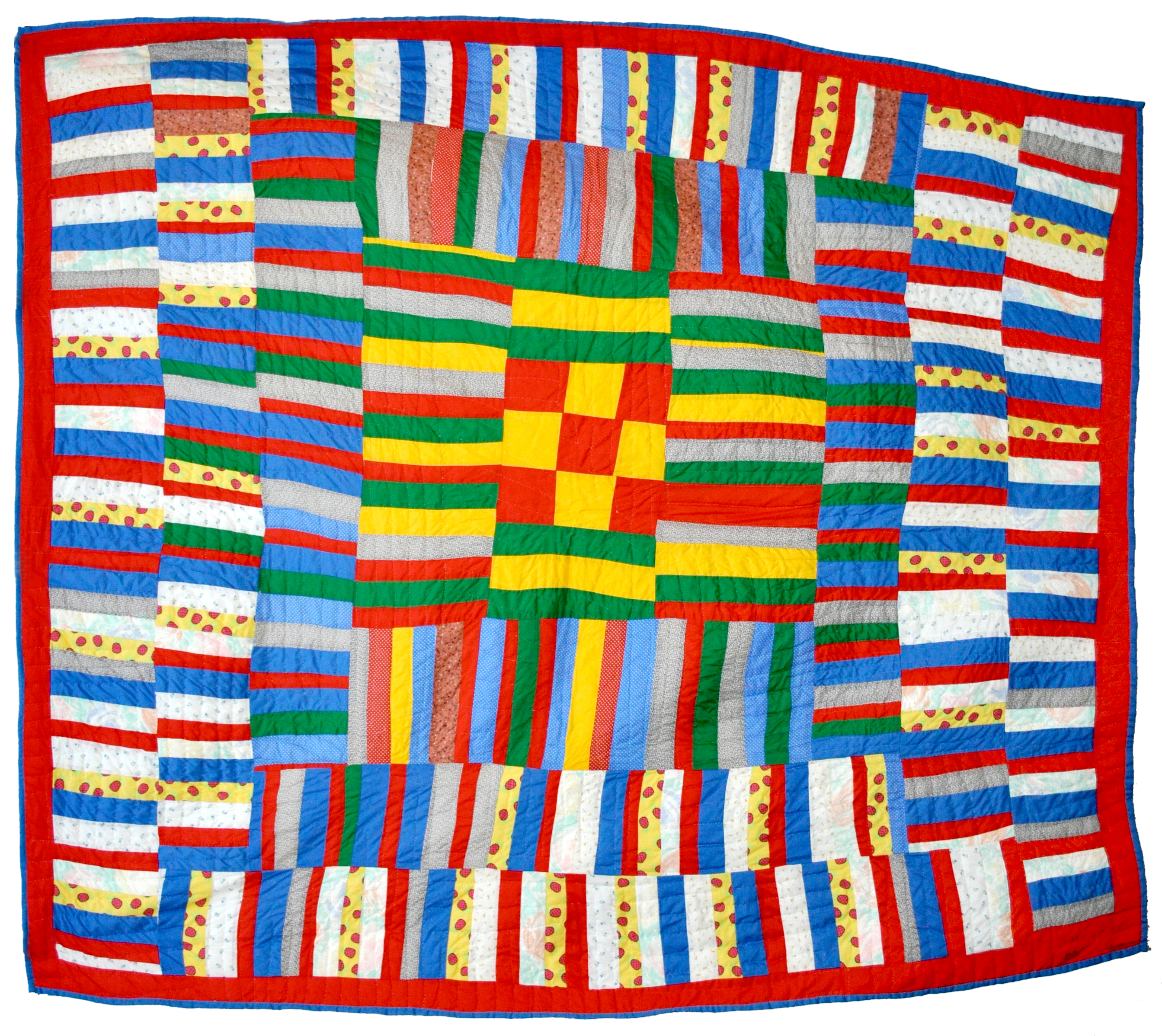 Synthesis: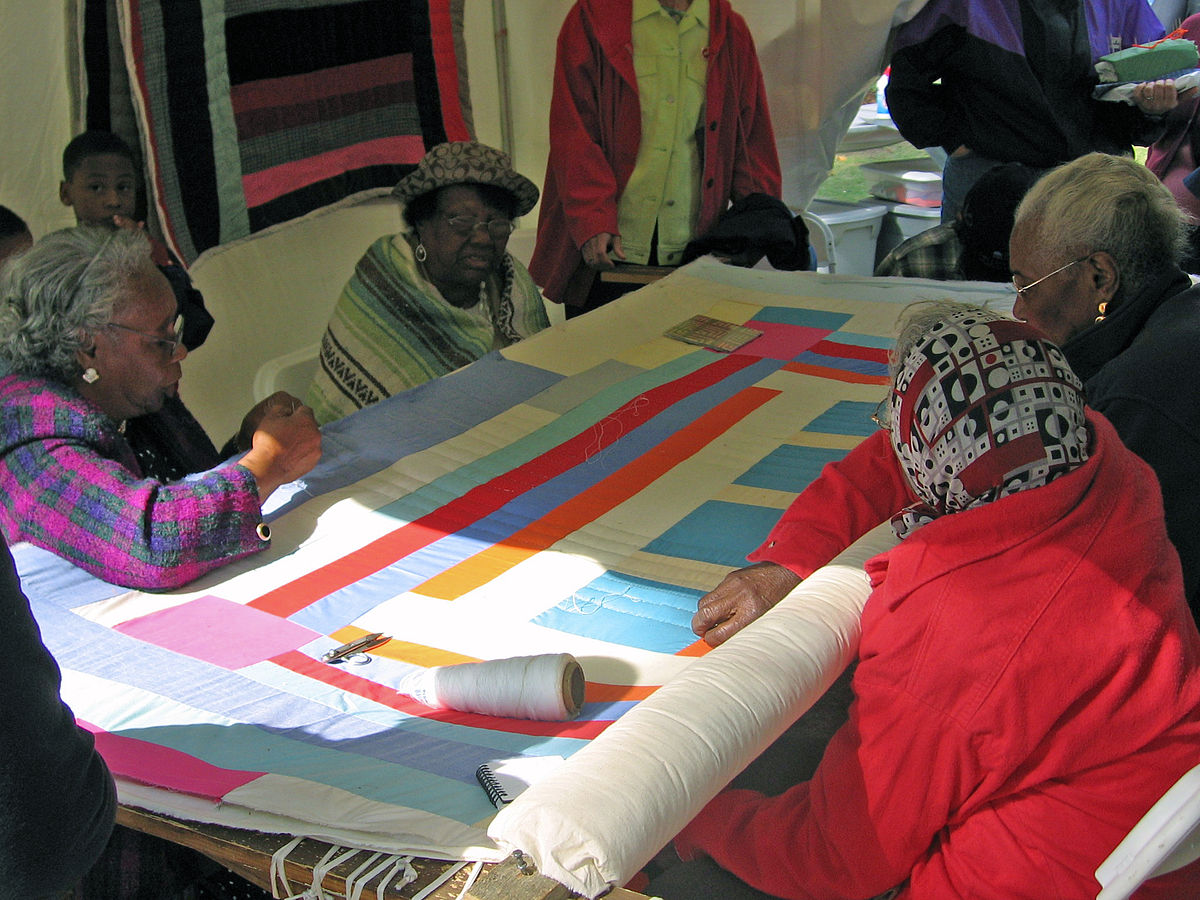 10.1: Introduce Pattern Blocks, Count Out and Build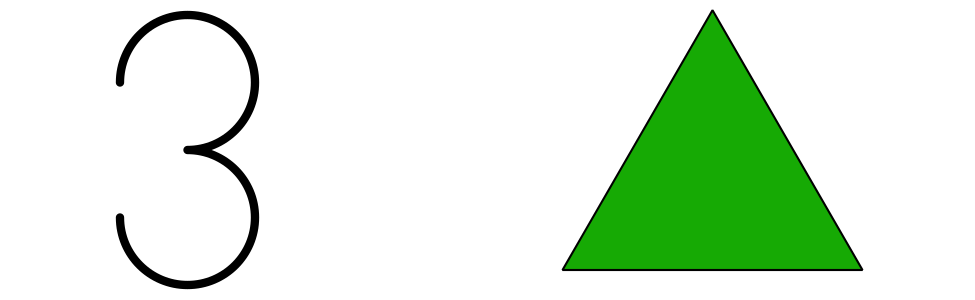 green triangles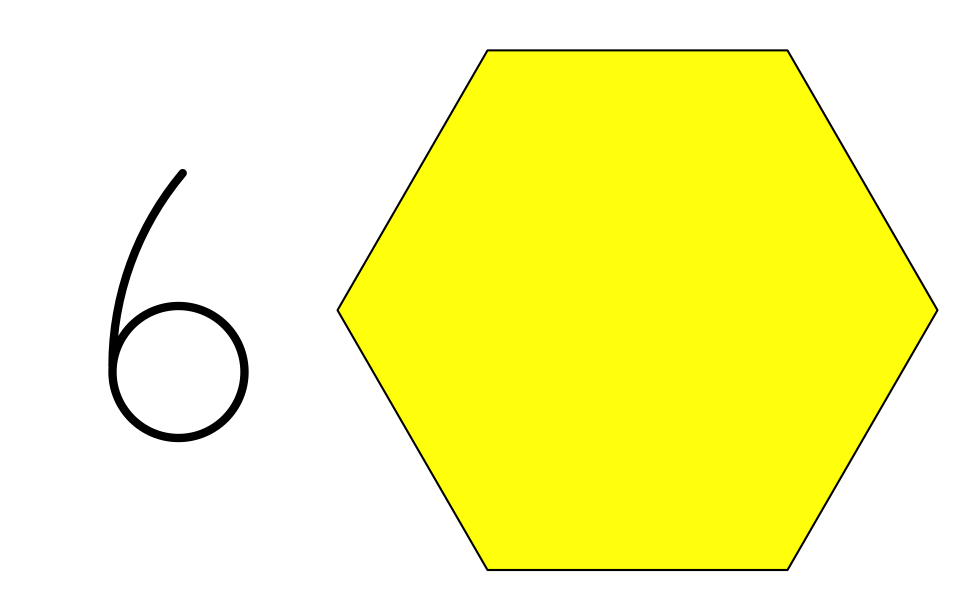 yellow hexagons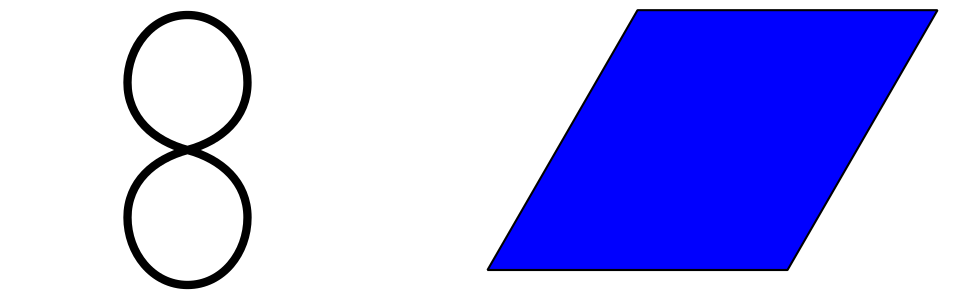 blue rhombuses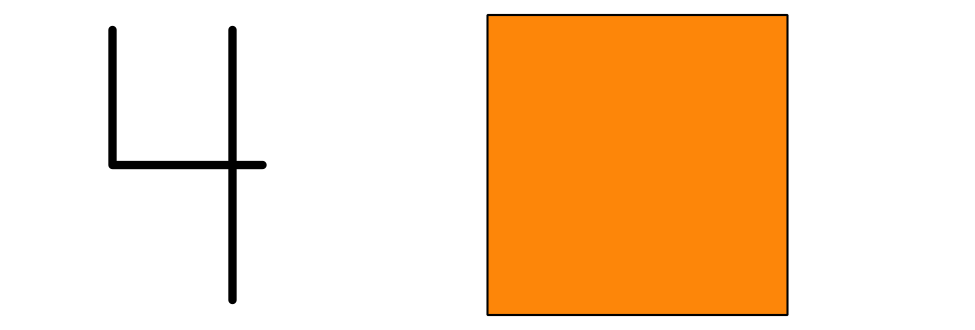 orange squaresI used more ____________________ than ____________________.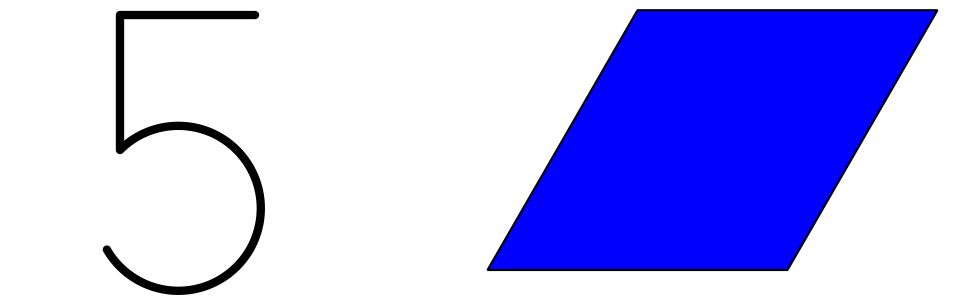 blue rhombuses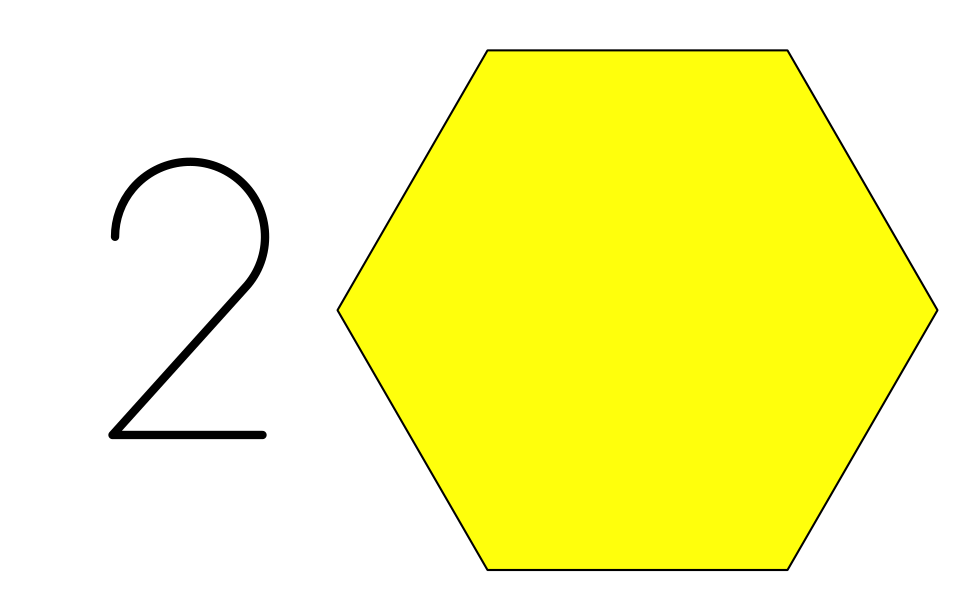 yellow hexagons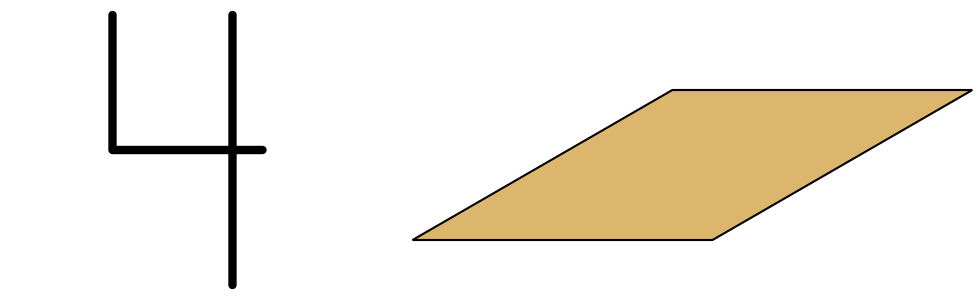 tan rhombuses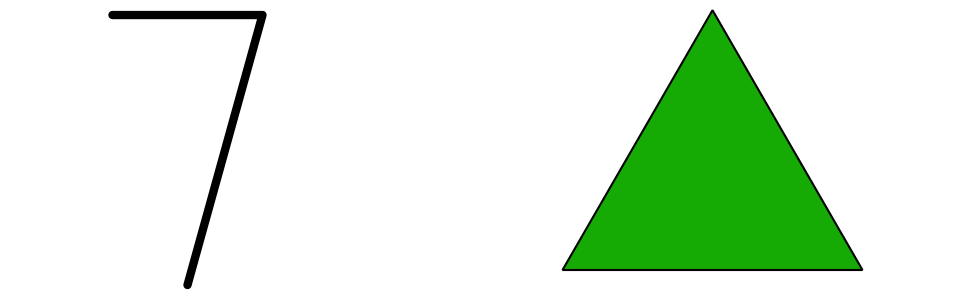 green trianglesI used more ____________________ than ____________________.10.2: Pattern Block Puzzles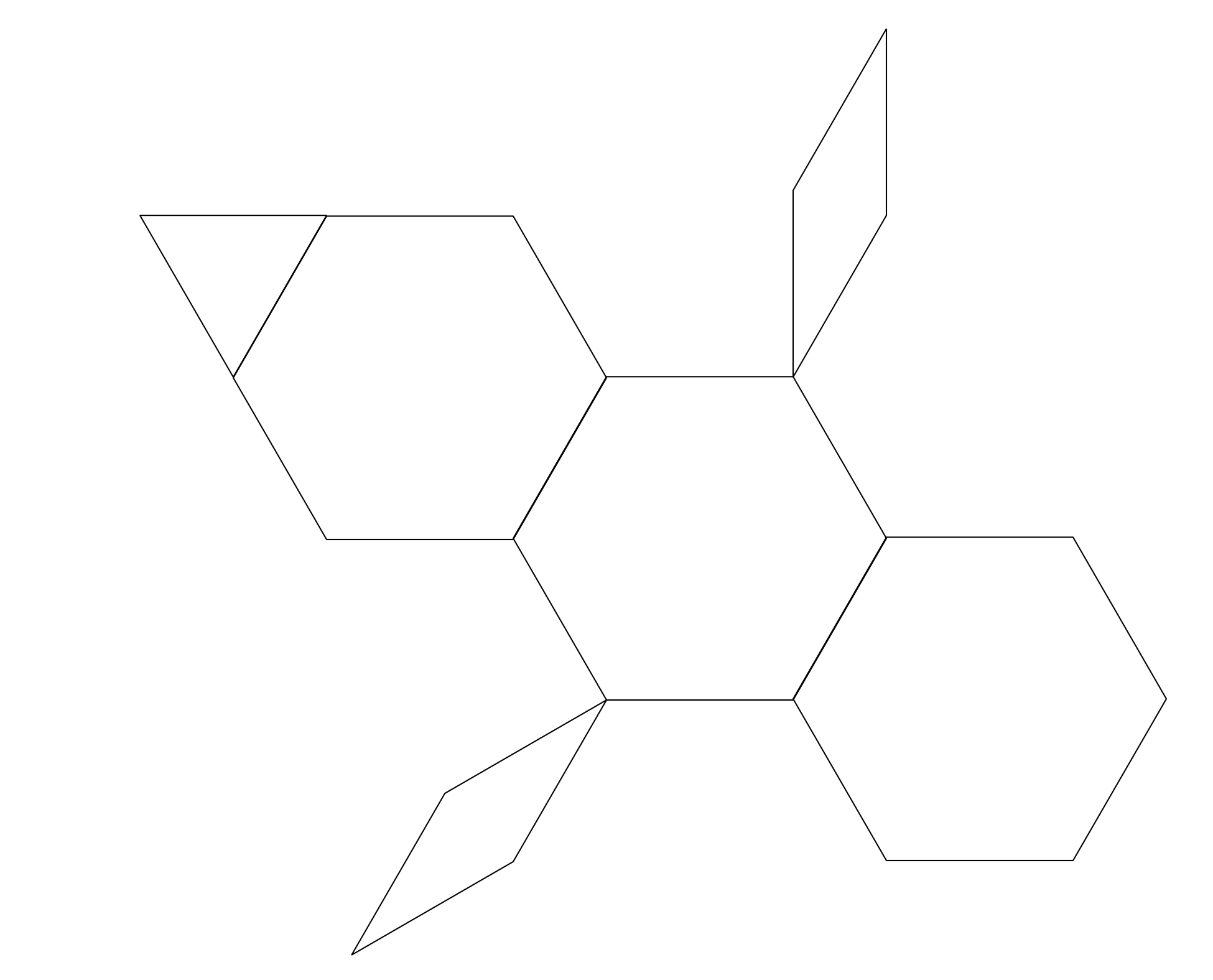 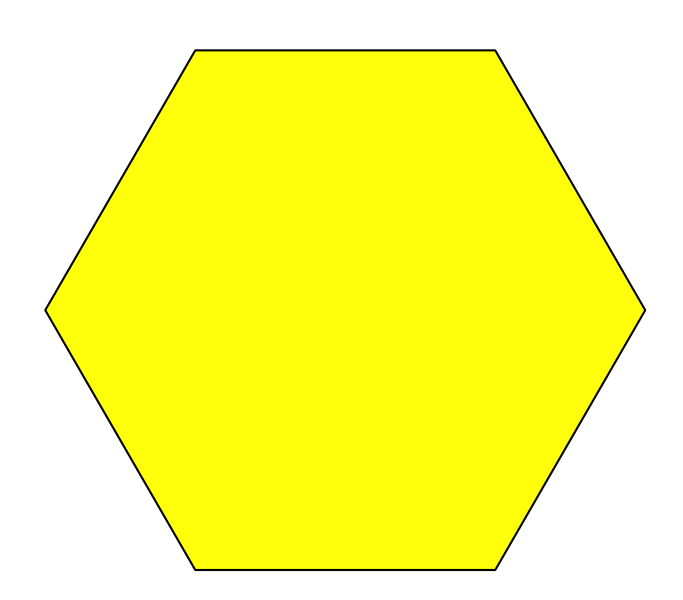 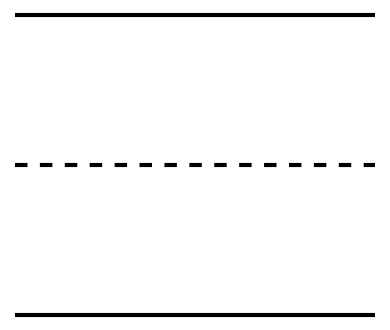 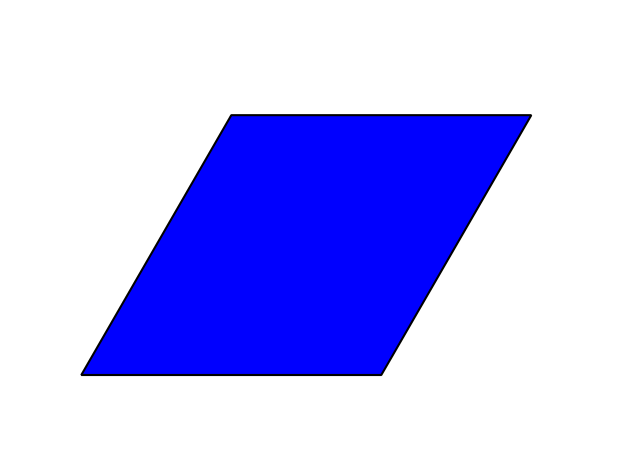 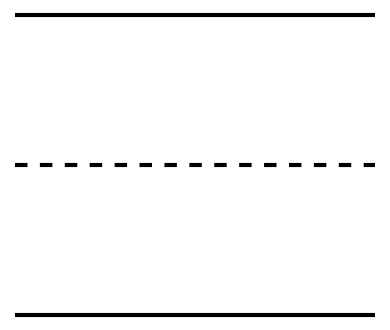 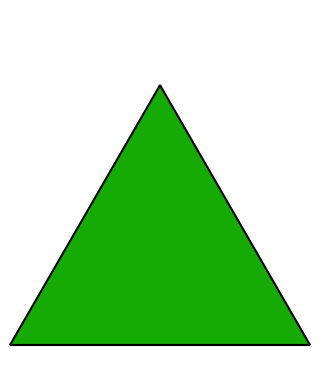 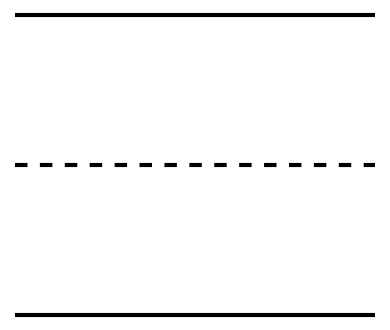 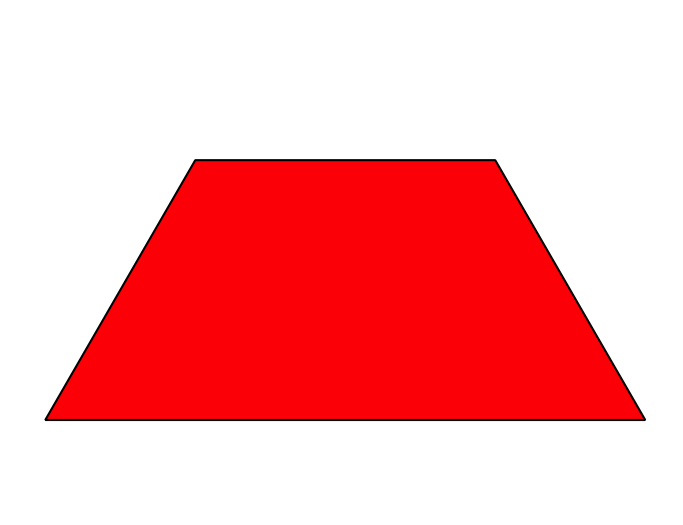 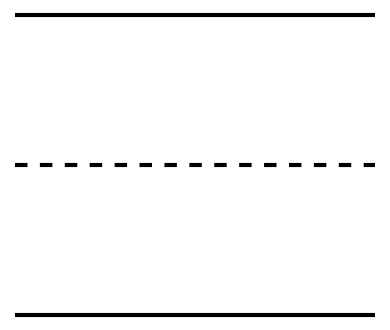 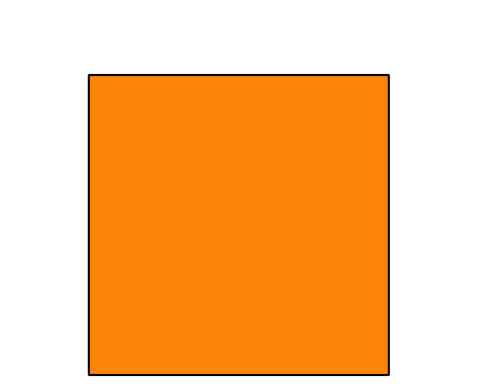 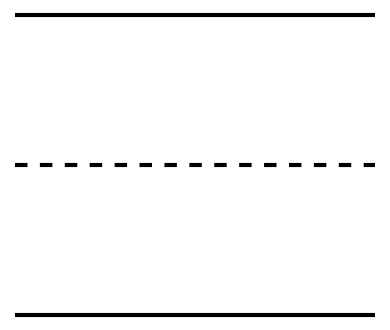 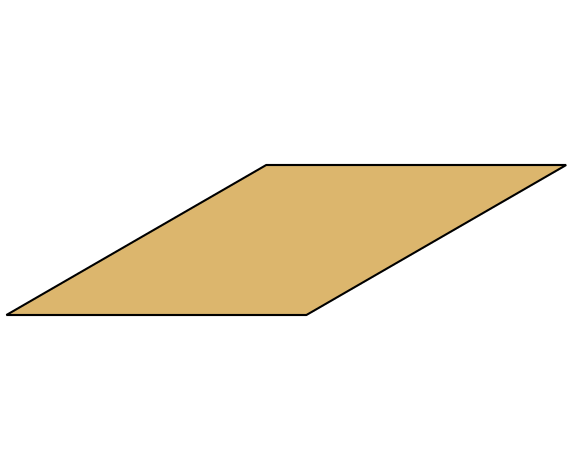 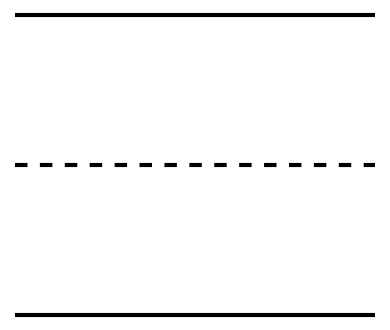 10.3: Centers: Choice TimeChoose a center.Geoblocks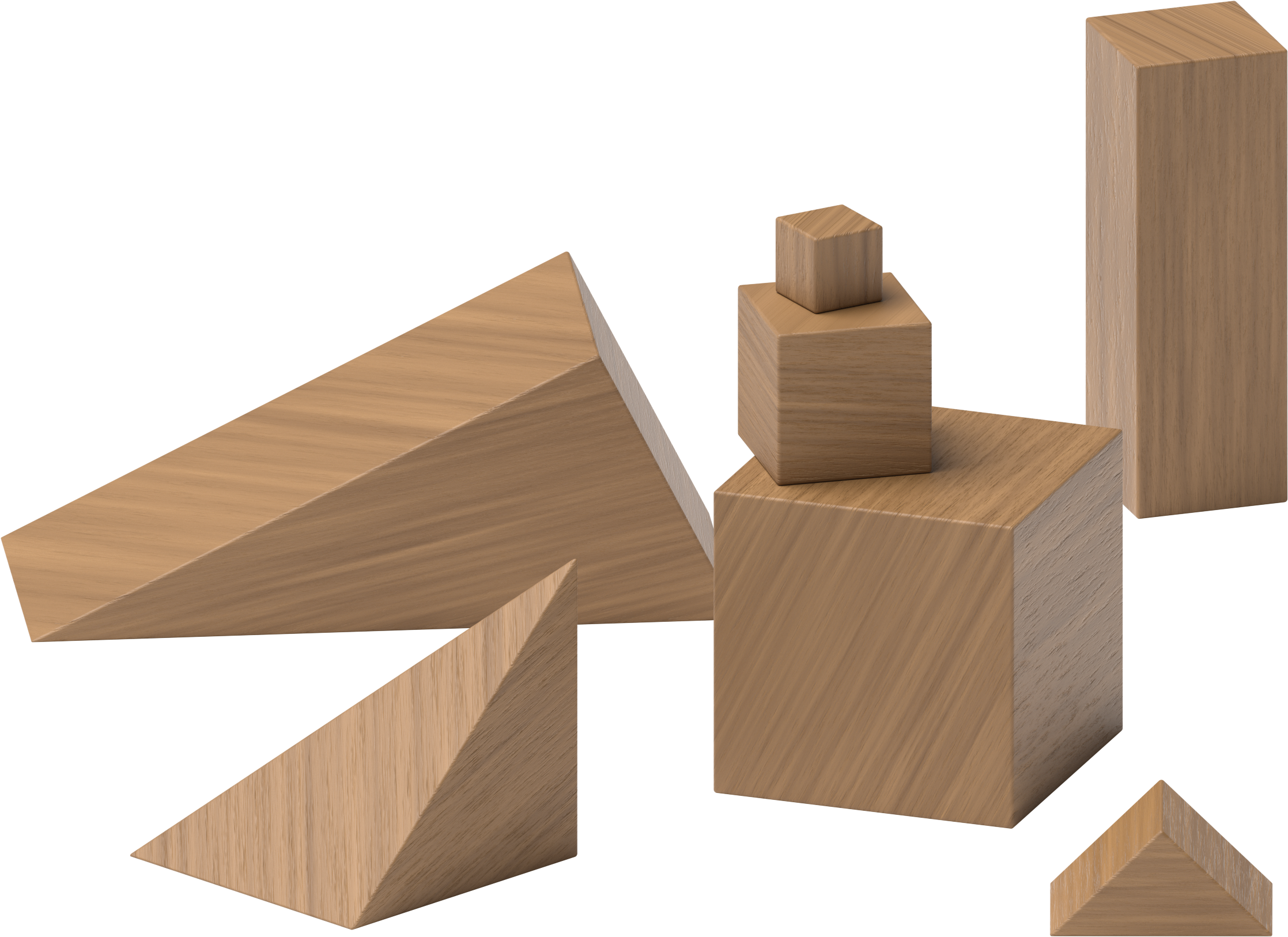 Build Shapes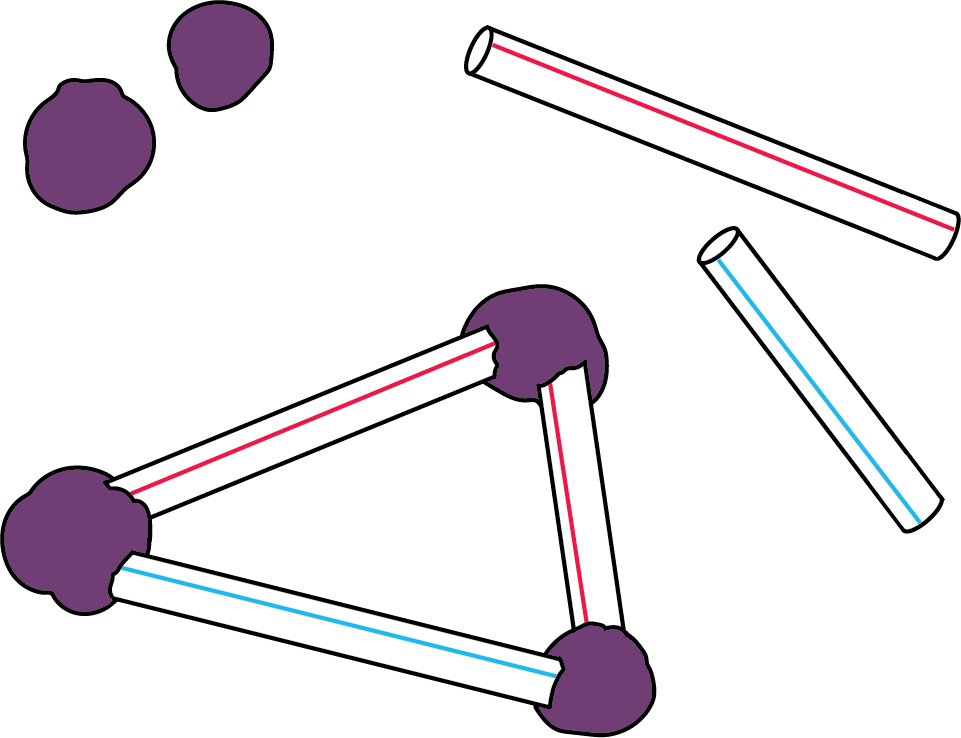 Pattern Blocks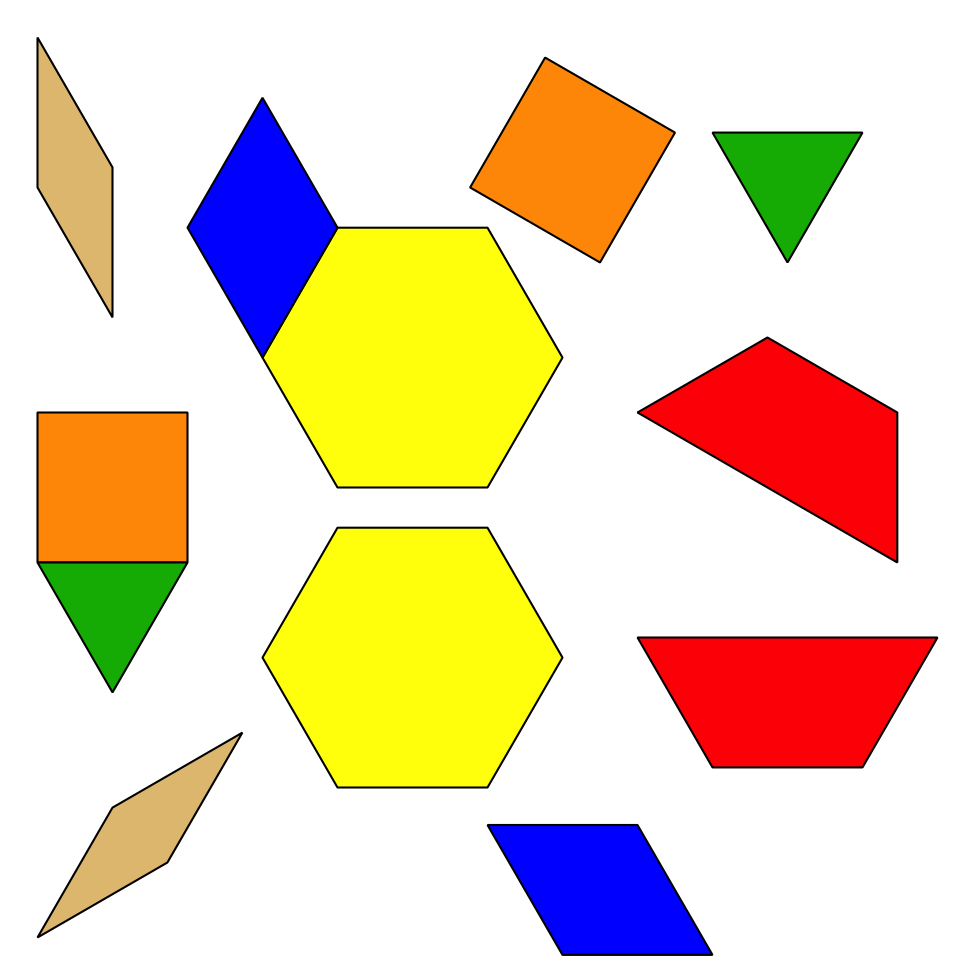 Less, Same, More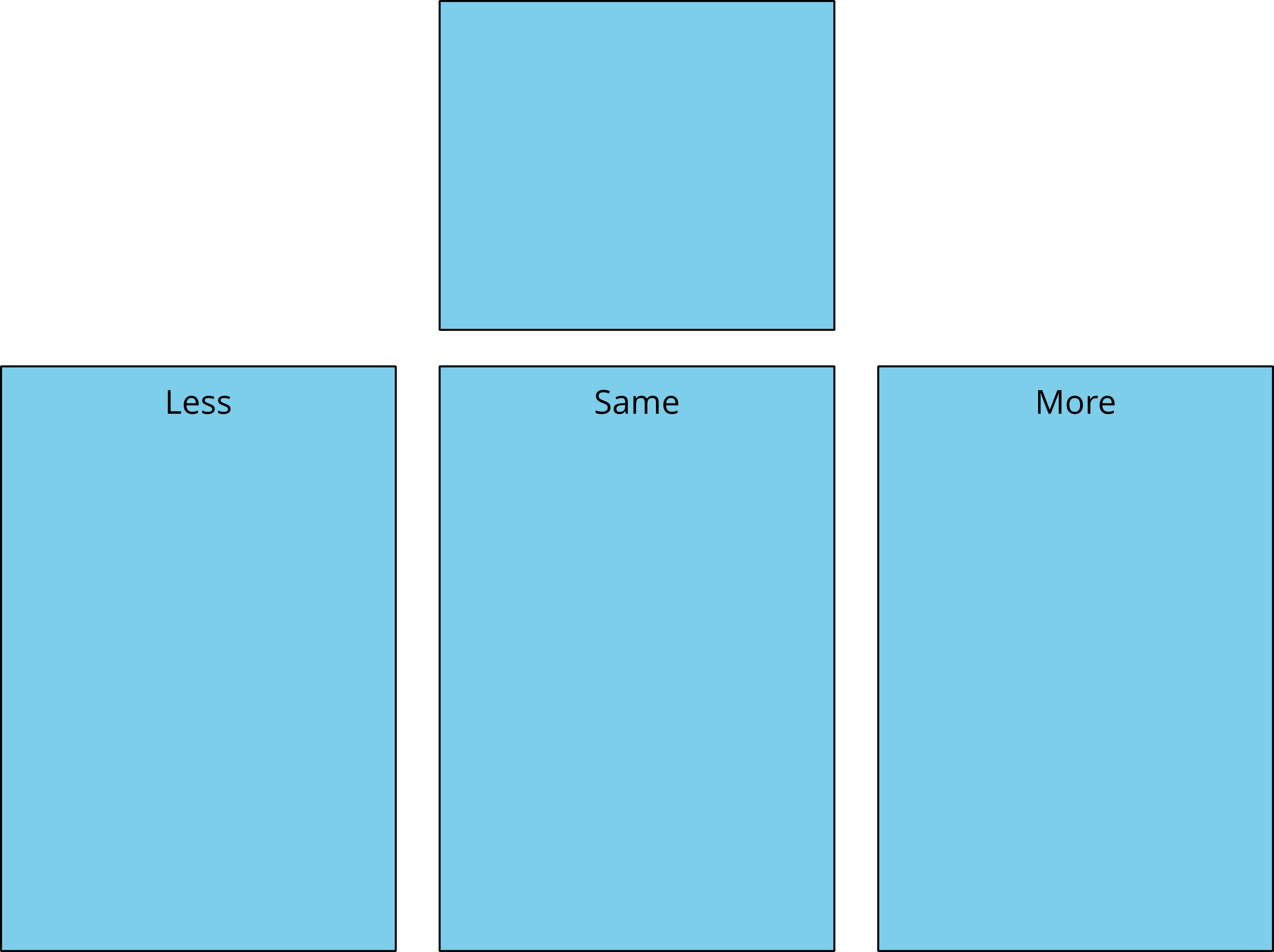 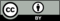 © CC BY 2021 Illustrative Mathematics®